First Name of Application CV No 1646046Whatsapp Mobile: +971504753686 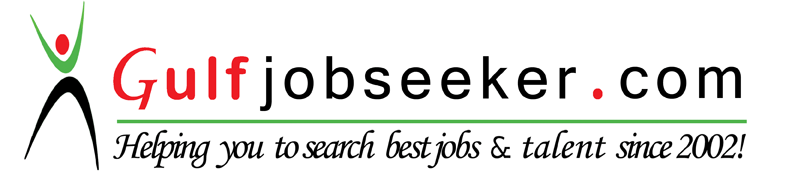 To get contact details of this candidate Purchase our CV Database Access on this link.http://www.gulfjobseeker.com/employer/services/buycvdatabase.phpExperience:2009 – 2016		Business Owner.  Calypso Fruit Smoothies & More in Quincy, MA.-Managed the sales and operations of the store.  Balanced end of day cash registers.  Trained cashiers.  Processed and paid all bills and deposit daily cash sales.2003 – 2008		Business Owner. Beachmont House of Pizza.  Revere, MA.-Managed the sales and operations of the Pizza shop.  Making the sales plan      every month. Created work schedule of the workers.  Processed payroll.  2000 – 2002 		Co-Founder/Business Owner. Al-Alamia for Import & Export.  Egypt.-Exporting merchandise to Greece. Created paperwork for customs. Processed and reviewed Bank paperwork for payment process. Planned the logistics of the products.  Created deals with the buyers. Researched and find the merchandise at remote locations for top quality products.1997 – 1999		Export Manager.  Sakar Trade for Import and Export Co.  Egypt.-Created or overviewed all customs and bank paperwork.  Approved  merchandise and give instructions on how to create logo and customize the product according the customers request. Planned the logistics of all products or merchandise.  Finalized all contracts after following up with clients.1994 – 1996		Import and Export Manager.  City of Alexandria, Egypt.-Buyer for the four branch in Saudi Arabia for supermarket and                        commercial warehouse. Create Logo and packaging. Did all the inspections and followed all the customs rule and regulations. Create all paperwork regarding the logistics of merchanside. Deal with insurance company and Bank paperwork for processing the payments.Education:2008			Class A with Passenger Endorsement.  NETTTS in Massachusetts, USA.1998	Computer Certificate.  The European Masters Academy in Alex, Egypt.1994			Bachelors Degree of Social Work.  Alexandria University, Egypt.Skills: Microsoft Office: Excel, Word, Outlook Express, WordPad, Internet Explorer, Bilingual (English/Arabic).